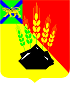                                                           ДУМАМИХАЙЛОВСКОГО МУНИЦИПАЛЬНОГО          РАЙОНА  Р Е Ш Е Н И Е с. Михайловка15.06.2017 г.	                                                                                        № 199О Плане работы Думы Михайловского     муниципального района на 3 квартал 2017 года        Руководствуясь Уставом Михайловского муниципального района, Регламентом Думы Михайловского муниципального района, Дума Михайловского муниципального района					Р Е Ш И Л А :1. Утвердить План работы Думы Михайловского муниципального района на 3 квартал 2017 года (прилагается).2. Контроль  за выполнением  данного решения возложить на председателей постоянных комиссий Думы Михайловского муниципального района.3. Настоящее  решение вступает в силу со дня его принятия.Председатель Думы Михайловскогомуниципального района                                                               В.В. ЛомовцевПлан работыДумы Михайловского муниципального районана 3 квартал  2017 годаПредседатель Думы Михайловскогомуниципального района                                                               В.В. Ломовцев№ п/п№ п/пМероприятияДата проведенияОтветственныеВносят проекты решенийI.I.Нормотворческая  деятельность:Подготовка нормативно-правовых документовВесь периодЛомовцев В.В.Мезько П.П.Родина С.АКрюкова Ю.М.II.II.Заседания Думы Михайловского муниципального района:              Заседания Думы Михайловского муниципального района:              Заседания Думы Михайловского муниципального района:              Заседания Думы Михайловского муниципального района:              О порядке формирования и ведения кадрового резерва в ОМСУ Михайловского муниципального районаО порядке формирования и ведения кадрового резерва в ОМСУ Михайловского муниципального района24 августа2017 годаЛомовцев В.В.Демченко В.Н.Заяц О.П.Петухова В.Н.Руководитель аппаратаО рассмотрении проекта на уточнение бюджета на 2017 год и плановый период 2018 и 2019 годовО рассмотрении проекта на уточнение бюджета на 2017 год и плановый период 2018 и 2019 годов24 августа2017 годаЛомовцев В.В.Демченко В.Н.Заяц О.П.Петухова В.Н.Управление финансовО рассмотрении проекта решения «О внесении изменений в положение о бюджетном устройстве и бюджетном процессе в Михайловском муниципальном районе»О рассмотрении проекта решения «О внесении изменений в положение о бюджетном устройстве и бюджетном процессе в Михайловском муниципальном районе»24 августа2017 годаЛомовцев В.В.Демченко В.Н.Заяц О.П.Петухова В.Н.Управление финансовО   рассмотрении   информации   об   исполнении бюджета за 1 полугодие 2017 годаО   рассмотрении   информации   об   исполнении бюджета за 1 полугодие 2017 года24 августа2017 годаЛомовцев В.В.Демченко В.Н.Заяц О.П.Петухова В.Н.Управление финансовО внесении  изменений  и дополнений в Устав Михайловского муниципального районаО внесении  изменений  и дополнений в Устав Михайловского муниципального района24 августа2017 годаЛомовцев В.В.Демченко В.Н.Заяц О.П.Петухова В.Н.Управление правового обеспеченияОб утверждении Положения о порядке сноса самовольных построек, освобождения самовольно занятых земельных участков на территории сельских поселений Михайловского муниципального района (повторно)Об утверждении Положения о порядке сноса самовольных построек, освобождения самовольно занятых земельных участков на территории сельских поселений Михайловского муниципального района (повторно)24 августа2017 годаЛомовцев В.В.Демченко В.Н.Заяц О.П.Петухова В.Н.Управление правового обеспечения О подготовке к отопительному сезону 2017-2018 г.г.О подготовке к отопительному сезону 2017-2018 г.г.3 кварталЛомовцев В.В.Демченко В.Н.Заяц О.П.Петухова В.Н.Отдел ЖКХОб утверждении Положения об организации озеленения, использования, охраны, защиты и воспроизводства зеленых насаждений, расположенных в границах Михайловского муниципального районаОб утверждении Положения об организации озеленения, использования, охраны, защиты и воспроизводства зеленых насаждений, расположенных в границах Михайловского муниципального района3 кварталЛомовцев В.В.Демченко В.Н.Заяц О.П.Петухова В.Н.Управление по вопросам градостроительства, имущественных и земельных отношенийОб утверждении Положения о процедурах и критериях предоставления земельных участков для целей, не связанных со строительством, из земель, находящихся в собственности Михайловского муниципального района, и земель, государственная собственность на которые не разграниченаОб утверждении Положения о процедурах и критериях предоставления земельных участков для целей, не связанных со строительством, из земель, находящихся в собственности Михайловского муниципального района, и земель, государственная собственность на которые не разграничена3 кварталЛомовцев В.В.Демченко В.Н.Заяц О.П.Петухова В.Н.Управление по вопросам градостроительства, имущественных и земельных отношенийО рассмотрении проекта на уточнение бюджета на 2017 год и плановый период 2018 и 2019 годов3 кварталЛомовцев В.В.Демченко В.Н.Заяц О.П.Петухова В.Н.Управление финансов III.Заседания постоянных комиссий:1. Вопросы рассматриваются согласно планов работы комиссийпо плану работы комиссийпредседатели комиссий председатели комиссий IV.Контроль за ходом выполнения решений Думы Михайловского муниципального района, принятых программапрель-июнь2017 годаЛомовцев В.В.Мезько П.П.Демченко В.Н.Заяц О.П.Петухова В.Н.Ломовцев В.В.Мезько П.П.Демченко В.Н.Заяц О.П.Петухова В.Н.V.Организационные мероприятия, методическая работа:V.Организационные мероприятия, методическая работа:V.Организационные мероприятия, методическая работа:V.Организационные мероприятия, методическая работа:1.Работа на территории избирательных округов с избирателями, главами поселений, муниципальными комитетами, оказание методической помощиПостоянноЛомовцев В.В.Мезько П.П.депутаты2.Организация работы Совета председателей представительных органов 1 и 2 уровняВесь периодЛомовцев В.В.Мезько П.П.3.Проведение заседания Совета представительных органов местного самоуправления Михайловского муниципального районаПо графикуЛомовцев В.В.Мезько П.П.4.Прием депутатами  избирателей в избирательных округах, работа с письмами, заявлениями гражданПо графикуДепутаты5. Прием избирателей, работа с письмами и заявлениями гражданПостоянноАппарат Думы6.Работа с депутатами Краевого ЗАКСа Приморского краявесьпериодЛомовцев В.В.Мезько П.П.7.Организация подготовки и проведения заседаний Думы ММР и постоянных комиссий1 раз в месяцАппарат Думы8.Подготовка страницы в газете «Вперед»: «Дума Михайловского муниципального района: проблемы, решения»ВесьпериодЛомовцев В.В.Мезько П.П.Родина С.А.Крюкова Ю.М.9.Участие депутатов в краевых и районных мероприятиях По графикуДепутаты10.Обмен опытом работы с представительными органами Приморского края.По отдельному графику Ломовцев В.В.Мезько П.П.11.Проведение  депутатского часа по возникшим проблемам.В день заседания Думы ММРЛомовцев В.В.Мезько П.П.Аппарат Думы 